Intro til facilitatorerneDetailplan for d. 10. nov. Kl. 12.30-15.15 Hovedspørgsmålet: Hvad er det gode kollegaskab ude på plejecentrene, og hvordan skaber vi det?12.30-12.55: Velkomst og intro ved Xxx. Hun redegør for dagens emne og struktur. Imens er der buffet med pizzaslices.13.00-13.40: Første drøftelse (3 elevgrupper + 1 “praksis”gruppe)5 min.: Hver enkel skriver individuelle refleksioner – skrives på posters (1 pointe pr poster)En runde – kort præsentation af deres “posters” +  posters sættes på tavlen --> facilitator kategoriserer og reflekterer højt og spørger inddragende gruppen.Gruppen vælger under fælles refleksion de 5 vigtigste / mest dominerende emner.De 5 valgte emner skrives på Flip-over-postereren.Det besluttes, hvem der præsenterer de 5 emner i næste gruppe.13.45-14.20: Anden drøftelse (“praksis”gruppen deles i 3 grupper og sendes ud i elevgrupperne i lokale: 23, 25, 17)De 2 Flip-over-posters sættes op på tavlen.Elev-præsentation af deres 5 emner / vejleder-præsentation af deres 5 emner (20 min i alt / 2 min pr. punkt)14.05-14.20: “Højlundsforsamlingshus” om “Hvad er vigtigst - hvorfor?” (10 min) Hvilke 3 emner skal præsenteres i plenum? Hvem præsenterer i plenum? (gerne 1-2 elever, andre må gerne supplere) (5 min)14.20-14.30: Alle går til Torvet, tager “kaffe” og sætter sig SAMLET for at støtte de to, der fremlægger.14.30-15.00: Præsentation i plenum (Xxx) af de 3 grupper x 3 emner. 10 min pr gruppe. 15.00-15.10: Evaluering på skemaet, der ligger på bordene.15.10-15.15: Afrunding ved Inge (opfordring til at “tage ideer og tanker med hjem på centrene”, det gælder også eleverne, når I er i praktik + opsamlingen af hele projektet på konferencen 31. marts 2022).Fotograf:En fotograf vil dokumentere mødet ved at følge gruppen i lokale 25.Grupperne:13.00-13.40 Første drøftelse:13.45-14.20 Anden drøftelse:Dagsorden:Den vil blive vist på projektoren inden mødet starter.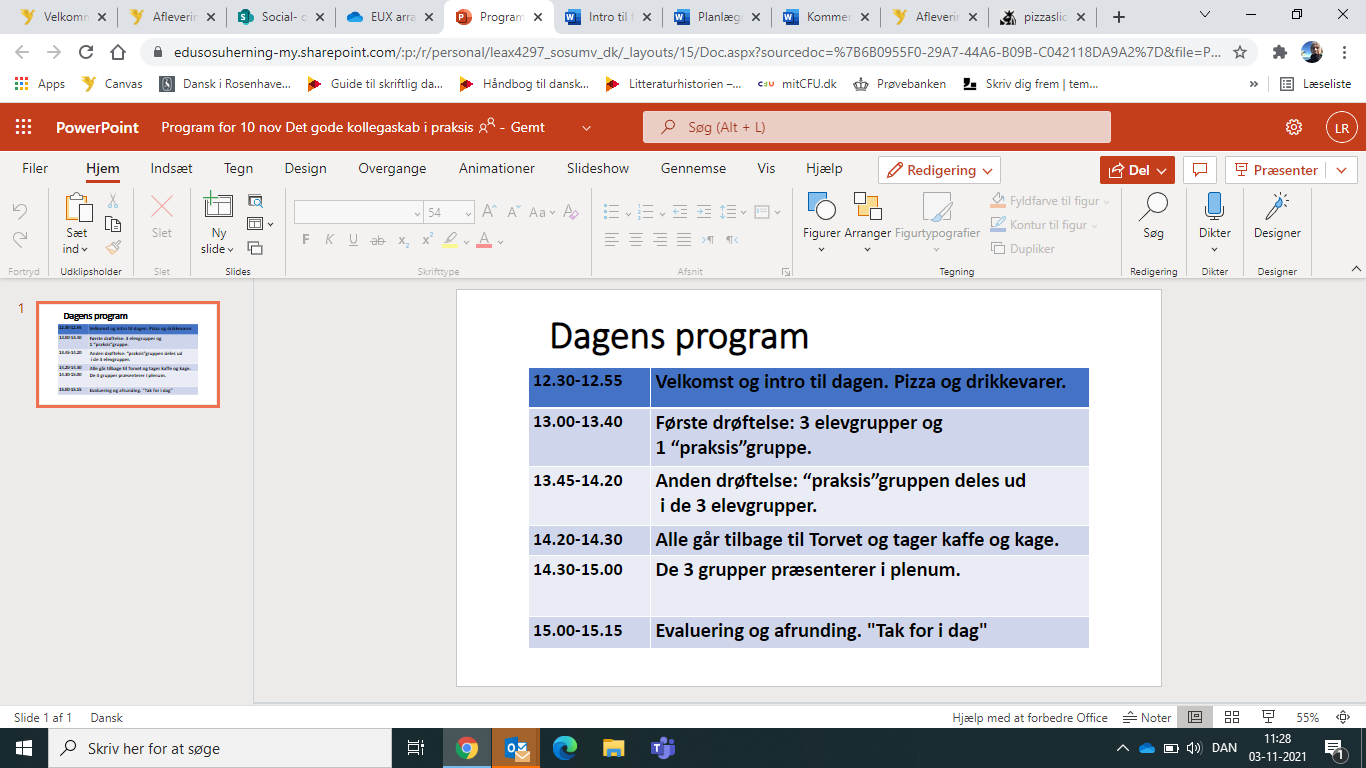 Evaluering af arrangementet:1)Var det overordnede emne “Det gode kollegaskab i praksis” relevant?Ja: 	 Nej: Kommentarer: 2)Var længden på arrangementet god?Ja: 	 Nej: Kommentarer: 3)Var tidspunktet (10.11.2021 kl. 12.30-15.15) godt?Ja: 	 Nej: Kommentarer: 4)Var strukturen for dagen god? (Første drøftelse - Anden drøftelse - Fælles opsamling)Ja: 	 Nej: Kommentarer: 5)Var dagens indhold godt? (Første drøftelse - Anden drøftelse - Fælles opsamling)Ja:	 Nej: Kommentarer: 6)Hvad tager du med fra dagen, om hvordan vi skaber et godt kollegaskab i praksis?Kommentarer: 7)Har du gode ideer til, hvordan vi kan følge op på dagen? Fx skal vi lave et lignende arrangement? Skal flere grupper inviteres? Skal der sættes et andet emne på dagsorden? ...Kommentarer: 8)Er du elev?         Eller praktikvejleder/uddannelseskonsulent?   		TAK 😊Lokale 17Lokale 23Lokale 25Lokale 20Facilitatorer: Xxx + XxxFacilitatorer: Xxx + XxxFacilitatorer: Xxx + XxxFacilitatorer: Xxx + Xxx 15 elever15 elever15 elever15 fra praksisLokale 17Lokale 23Lokale 25Facilitatorer: Xxx + XxxFacilitatorer: Xxx + XxxFacilitatorer: Xxx + Xxx15 elever + 5 fra praksis15 elever + 5 fra praksis15 elever + 5 fra praksis